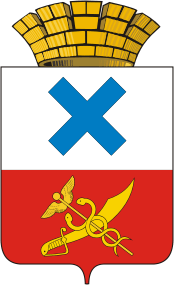 ПОСТАНОВЛЕНИЕ администрации Муниципального образованиягород Ирбитот  04 сентября 2018 года  № 1488 -ПАг. Ирбит	О внесении изменений в постановление администрации Муниципального образования город Ирбит от 6 декабря 2013 года № 3131 «Об утверждении административного регламента предоставления муниципальной услуги «Выдача разрешений на проведение земляных работ на территории Муниципального образования город Ирбит»                                                             (в редакции от 15.06.2018 № 948-ПА) В соответствии с Федеральным законом от 6 октября 2003 года № 131-ФЗ «Об общих принципах организации местного самоуправления в Российской Федерации», Федеральным законом от 27 июля 2010 года № 210-ФЗ «Об организации предоставления государственных и муниципальных услуг» и  Федеральным законом от 1 декабря 2014 года № 419-ФЗ «О внесении изменений в отдельные законодательные акты Российской Федерации по вопросам социальной защиты инвалидов в связи с ратификацией Конвенции о правах инвалидов», руководствуясь статьей 30 Устава Муниципального образования город Ирбит, администрация Муниципального образования город ИрбитПОСТАНОВЛЯЕТ:1. Внести изменения в постановление администрации Муниципального образования город Ирбит от 6 декабря 2013 года № 3131 «Об утверждении административного регламента предоставления муниципальной услуги «Выдача разрешений на проведение земляных работ на территории Муниципального образования город Ирбит» (в редакции от 15.06.2018 № 948-ПА), изложив    пункт 1 в новой редакции (прилагается).2. Настоящее постановление разместить на официальном  Интернет-портале администрации Муниципального образования город Ирбит и опубликовать в общественно-политической газете «Восход».3. Контроль за исполнением настоящего постановления возложить на заместителя главы администрации Муниципального образования город Ирбит С.С. Лобанова.Исполняющий полномочия главыМуниципального образования город Ирбит                                              Н.В. Юдин                                                                                                    Утверждено                                                                                постановлением администрации                                                                                Муниципального образования                                                                                город Ирбит                                                                                от  04.09.2018 г. № 1488-ПААДМИНИСТРАТИВНЫЙ РЕГЛАМЕНТПРЕДОСТАВЛЕНИЯ МУНИЦИПАЛЬНОЙ УСЛУГИ«ВЫДАЧА РАЗРЕШЕНИЙ НА ПРОВЕДЕНИЕ ЗЕМЛЯНЫХ РАБОТНА ТЕРРИТОРИИ МУНИЦИПАЛЬНОГО ОБРАЗОВАНИЯ ГОРОД ИРБИТ»1. ОБЩИЕ ПОЛОЖЕНИЯ1.1. Административный регламент предоставления муниципальной услуги «Выдача разрешений на проведение земляных работ на территории Муниципального образования город Ирбит» (далее – муниципальная услуга) разработан в целях повышения качества предоставления и доступности муниципальной услуги, создания комфортных условий для ее получения.Регламент определяет порядок, сроки и последовательность действий (административных процедур) при предоставлении муниципальной услуги.1.2. Муниципальная услуга предоставляется физическим и юридическим лицам (далее – заявители), а также уполномоченным ими лицам на основании доверенности, оформленной в соответствии с гражданским законодательством Российской Федерации.       1.3. Муниципальная услуга предоставляется заявителям, выступающим заказчиками производства следующих видов земляных работ на территории Муниципального образования город Ирбит:	 -строительство и реконструкция сетей инженерно-технического обеспечения, расположенных за пределами предоставленного под строительство земельного участка;-ремонт и устранение аварий на сетях инженерно-технического обеспечения;-ремонт дорог, тротуаров и иные работы в сфере благоустройства;-установка (ремонт) рекламных сооружений (конструкций);-ведения земляных работ, связанных с нарушением благоустройства территории и с прокладкой, переустройством, ремонтом подземных сооружений, с проведением иных видов работ, влекущих нарушение рельефа местности и благоустройства на территории Муниципального образования город Ирбит.        1.4. Оформление разрешения на проведение земляных работ не требуется в случаях осуществления работ, выполняемых в границах земельного участка, предоставленного для строительства, осуществляемых в соответствии с разрешением на строительство, а также в границах земельных участков, не являющихся территориями общего пользования, не обремененных соответствующим сервитутом и принадлежащих гражданам и организациям на вещных или иных правах.1.5. Информация о месте нахождения, графике работы, справочных телефонах органа местного самоуправления, осуществляющего прием документов и подготовку проекта решений по предоставлению муниципальной услуги:Отдел городского хозяйства администрация  Муниципального образования город Ирбит (далее отдел городского хозяйства) расположен по адресу: Свердловская область, город Ирбит,  ул. Революции, дом № 16, кабинет № 11.График работы администрации:понедельник - четверг: с 8.00 часов до 17.00 часов; пятница: с 8.00 часов до 16.00 часов; перерыв на обед: с 12.00 до 12.48 часов;суббота, воскресенье: выходные дни.Электронный адрес: ogkh-irbit@mail.ruАдрес официального сайта администрации Муниципального образования город Ирбит в сети Интернет: www.moirbit.ru1.6. Информация по вопросам предоставления муниципальной услуги сообщается по номеру телефона для справок (консультаций): (34355) 6-28-932. СТАНДАРТ ПРЕДОСТАВЛЕНИЯ МУНИЦИПАЛЬНОЙ УСЛУГИ2.1.Муниципальную услугу предоставляет администрация Муниципального образования город Ирбит, отдел городского хозяйства.2.2. Результатами предоставления муниципальной услуги являются:-выдача заявителю разрешения на проведение земляных работ или продление срока действия разрешения;       -уведомление заявителю об отказе в выдаче разрешения на проведение земляных работ.2.3. Отношения, возникающие в связи с предоставлением муниципальной услуги, регулируют следующие нормативные правовые акты:- Федеральный закон от 06.10.2003 № 131-ФЗ «Об общих принципах организации деятельности органов местного самоуправления в Российской Федерации»;- Федеральный закон от 27.07.2010 № 210-ФЗ «Об организации предоставления государственных и муниципальных услуг»;- Федеральный закон от 01 декабря 2014 года № 419-ФЗ «О внесении изменений в отдельные законодательные акты Российской Федерации по вопросам социальной защиты инвалидов в связи с ратификацией Конвенции о правах инвалидов»;  - Указ Президента от 7 мая 2012 года № 601 «Об основных направлениях совершенствования системы государственного управления»;- Кодекс Российской Федерации об административных правонарушениях от  30.01.2001 № 195-ФЗ;- Устав Муниципального образования город Ирбит, утвержденный Решением Думы Муниципального от 22 декабря 2005 года № 116.- Решение Думы Муниципального образования город Ирбит «Об утверждении Правил благоустройства Муниципального образования город Ирбит» от 26 октября 2017 года № 16;- Постановление администрации Муниципального образования город Ирбит от 30 декабря 2011 года № 2825 «Об утверждении Порядка разработки и утверждения административных регламентов предоставления муниципальных услуг (исполнения муниципальных функций) органами местного самоуправления Муниципального образования город Ирбит».2.4. Основанием для предоставления муниципальной услуги является поступившее в отдел городского хозяйства от заявителя (организации, производящей земляные работы) заявление по установленной форме (Приложение № 1) о предоставлении муниципальной услуги с приложенными к нему документами:-разрешение на строительство или проектная документация, согласованные ранее с администрацией Муниципального образования город Ирбит (в случае  производства работ по реконструкции, строительству нового объекта  или инженерных сетей) ;-согласование с заинтересованными организациями (владельцами инженерных сетей в районе проведения работ; управляющими организациями, обслуживающими дом и территорию, прилегающую к дому; организацией, осуществляющей пассажирские транспортные перевозки общественным транспортом- Муниципальное унитарное предприятие Муниципального образования город Ирбит «Ирбит-Авто-Транс» (обязательно – при закрытии или ограничении движения транспорта); 60 пожарно-спасательная часть Федеральное государственное казенное учреждение «54 отряд федеральной противопожарной службы по Свердловской области» (при проведении земляных работ на улично-дорожной сети); Муниципальное бюджетное учреждение Муниципального образования город Ирбит   безопасности дорожного движения «Сигнал»;-план-схема ограждения занимаемой территории (разрабатывает производитель работ) с указанием границ участка работ, действующих надземных и подземных коммуникаций;-схема организации движения транспорта и пешеходов, мест установки строительных и грузоподъемных машин с указанием зон действия, мероприятия по технике безопасности, включая схемы организации безопасного движения транспорта и прохода пешеходов;-при необходимости постановление главы Муниципального образования город Ирбит  о закрытии дорог, либо ограничении движения на дорогах.-фототаблица  места осуществления земляных работ до момента проведения работ с привязкой к объекту;-разрешение (ордер) на производство работ по вырубке, санитарной и формовочной обрезке зеленых насаждений (в случае необходимости осуществления вырубке зеленых насаждений);-гарантийное обязательство с указанием видов работ по восстановлению элементов благоустройства, нарушенных при проведении земляных работ и сроков их выполнения;-выкопировку из топографической съемки в масштабе 1:500 земельного участка, на котором будут производиться земляные работы, кроме случаев, связанных с аварийным ремонтом.2.5. Основанием для отказа в приеме документов,  для предоставления муниципальной услуги является:-отсутствие в письменном обращении должностного лица его фамилии, занимаемой должности и почтового адреса;-отсутствие в письменном обращении юридического лица наименования юридического лица, направившего обращение, и его почтового адреса;       -письменное обращение физического и юридического лица, должностного лица подписано неуполномоченным лицом;         -отсутствие заявления и необходимых документов;        -выявление недостоверной информации в представленных заявителем документах, либо истечение срока их действия;      -заявитель не завершил работы по восстановлению элементов благоустройства в сроки, установленные в ранее выданном разрешении на проведение земляных работ;     -отказ в согласовании либо отсутствие необходимого согласования одного из
уполномоченных лиц организаций, указанных в пункте 2.4. настоящего
регламента.2.6. Заявления о предоставлении муниципальной услуги принимаются и регистрируются специалистами отдела городского хозяйства  в течение двух рабочих дней с момента их поступления (телефоны специалистов, график приема заявителей специалистами, время и место приема заявителей указаны в 1.5, 1.6 настоящего административного регламента).2.7. При предоставлении муниципальной услуги запрещено требовать от заявителя:-документы, которые не предусмотрены нормативными правовыми актами, регулирующими отношения, возникающие в связи с предоставлением муниципальной услуги;2.8. Письменное  согласование, которое является необходимым и обязательным для предоставления муниципальной услуги по выдаче разрешений на проведение земляных работ:- владельцев тепловых сетей - в случае проведения земляных работ в пределах охранных зон тепловых сетей;- эксплуатационных организаций газораспределительных сетей - в случае проведения земляных работ в охранных зонах газораспределительных сетей при проведении работ на глубине более 0,3 метра;- организаций, владеющих объектами электросетевого хозяйства на праве собственности или ином законном основании, - в случае проведения земляных работ в охранных зонах объектов электросетевого хозяйства при проведении работ на глубине более 0,3 метра;-организаций, в ведении которых находится линия связи или линия радиофикации, - в случае проведения земляных работ в охранных зонах линии связи или линии радиофикации при проведении работ на глубине более            0,3 метра;- собственников, балансодержателей сетей водоснабжения и водоотведения;- правообладателей земельных участков;Разрешение   на   проведение  земляных  работ  согласовывается с  отделом городского   хозяйства  администрации   Муниципального  образования  город Ирбит при наличии согласований всех заинтересованных организаций указанных выше. Без согласования с отделом городского хозяйства разрешение считается недействительным.2.9. Рассмотрение представленных заявителями документов и принятие решения о выдаче либо отказе в выдаче разрешения на производство земляных работ осуществляется:в приемные дни и часы согласно графика приема заявителей специалистом отдела городского хозяйства (пункт 1.5 настоящего административного регламента).2.10. Муниципальная услуга по выдаче разрешений на производство земляных работ предоставляется без взимания государственной пошлины или иной платы.2.11. Помещения, в которых предоставляется муниципальная услуга по выдаче разрешений на производство земляных работ, должны соответствовать следующим требованиям:-наличие офисной мебели и телефона;-оснащение рабочих мест работников достаточным количеством компьютерной и организационной техники, а также канцелярскими принадлежностями;-возможность доступа к справочным правовым системам и информационно-телекоммуникационной сети Интернет.2.12. Место ожидания заявителей должно соответствовать следующим требованиям:- наличие доступных мест общего пользования;- наличие офисной мебели;- доступ к основным нормативным правовым актам, определяющим сферу ведения и порядок предоставления муниципальной услуги.2.13. Время ожидания в очереди заявителя для получения муниципальной услуги до 15 минут.2.14. Визуальная текстовая информация о порядке предоставления муниципальной услуги по выдаче разрешений на проведение земляных работ размещается на официальном сайте администрации Муниципального образования город Ирбит.2.15. Показателями доступности и качества предоставления муниципальной услуги являются:-  количество обращений за получением услуги;- количество получателей услуги;- среднее количество человеко-часов, затраченных на оказание одной услуги;- максимальное количество документов, необходимых для предоставления услуги;-максимальное количество документов, самостоятельно представляемых заявителем для получения услуги;-максимальное время ожидания от момента обращения за услугой до фактического начала оказания услуги;-возможность получения консультации по вопросу предоставления муниципальной услуги по телефону, при устном и (или) письменном обращении;- количество консультаций по вопросам предоставления услуги.2.16. Требования к обеспечению доступности для инвалидов помещений, в которых предоставляется муниципальная услуга к местам ожидания и приема заявителей»:  -вход в здание администрации Муниципального образования город Ирбит, где ведется прием граждан, оборудуется кнопкой вызова с информационной табличкой, которая расположена на высоте, обеспечивающей беспрепятственный доступ лиц с ограниченными возможностями здоровья;-сопровождение инвалидов, имеющих стойкие расстройства функции зрения и самостоятельного передвижения, и оказание им помощи в помещениях, в которых предоставляется муниципальная услуга;-допуск в помещения, в которых оказывается муниципальная услуга, сурдопереводчика и тифлосурдопереводчика;-допуск на объекты, на которых предоставляется муниципальная услуга, собаки-проводника при наличии документа, подтверждающего ее специальное обучение и выдаваемого по форме и в порядке, которые определяются федеральным органом исполнительной власти, осуществляющим функции по выработке и реализации государственной политики и нормативно-правовому регулированию в сфере социальной защиты населения;-оказание должностными лицами администрации, которые предоставляют муниципальную услугу, помощи инвалидам в преодолении барьеров, мешающих получению ими муниципальных услуг наравне с другими лицами;-на автомобильной стоянке у здания администрации Муниципального образования город Ирбит, в котором оказывается муниципальная услуга, предусматриваются места для парковки автомобилей лиц с ограниченными возможностями здоровья.  3. СОСТАВ, ПОСЛЕДОВАТЕЛЬНОСТЬ И СРОКИВЫПОЛНЕНИЯ АДМИНИСТРАТИВНЫХ ПРОЦЕДУР (ДЕЙСТВИЙ),ТРЕБОВАНИЯ К ПОРЯДКУ ИХ ВЫПОЛНЕНИЯ3.1. Предоставление муниципальной услуги включает в себя следующие административные процедуры:-прием и регистрация заявления и документов;-рассмотрение заявления и прилагаемых к нему документов;-выдача разрешения на проведение земляных работ или письменного уведомления об отказе в выдаче разрешения на проведение земляных работ.3.2. Блок-схема предоставления муниципальной услуги по выдаче разрешения на производство земляных работ представлена ( Приложение № 2).3.3. При приеме документов индивидуальное устное информирование заявителя специалист отдела осуществляет в течение 15 минут. 3.4 Сроки проведения земляных работ, восстановления благоустройства продлеваются на основании заявления заказчика, если их окончание в первоначально определенный срок невозможно по следующим причинам:-неблагоприятные погодные условия и температурный режим для соблюдения технологии производства работ;-несоответствие фактического положения сетей инженерно-технического обеспечения указанному положению в проекте строительства или геодезической съемке;-затопление участка производства работ (котлована, траншеи) грунтовыми водами либо вследствие аварии на сетях инженерно-технического обеспечения;-увеличение объема работ, которое невозможно было предусмотреть на стадии их планирования, а именно:-изменение способа производства земляных работ (со способа горизонтального направленного бурения на осуществление земляных работ открытым способом).Организация, получившая разрешение и не окончившая земляные работы в установленные сроки, должна не позднее одного дня до дня окончания срока проведения работ, указанного в разрешении, письменно обратиться в отдел городского хозяйства о продлении проведения работ.Процедура продления разрешения оформляется специалистом отдела городского хозяйства не позднее 1 рабочего дня со дня получения  письменного обращения  от заявителя.            В случае если после подачи такого заявления земляные работы не производятся в течение 14 календарных дней с даты принятия решения о продлении, разрешение аннулируется.           Срок действия разрешения может быть продлен, но не более чем на 30 суток.               По окончании осуществления земляных работ заявитель обязан восстановить поврежденные при этом элементы благоустройства и дорожное покрытие своими силами или силами привлеченных специализированных подрядных организаций.   При этом подписывается акт сдачи-приемки данной территории (Приложение № 3), подписанный заявителем (либо его представителем), уполномоченным специалистом  отдела городского хозяйства администрации Муниципального образования город Ирбит, уполномоченным специалистом  муниципального бюджетного учреждения Муниципального образования город Ирбит безопасности дорожного движения «Сигнал», который является основанием для закрытия выданного разрешения. Срок проведения работ по восстановлению поврежденных элементов благоустройства, твердого покрытия автодорог, пешеходных тротуаров и газонов в теплый период (с 16 апреля до 14 октября):           -при восстановлении дорожных покрытий в местах поперечных разрытий улиц - в течение суток (при этом, закончив работы в течение 72 часов);           -при восстановлении дорожных покрытий в местах разрытий вдоль проезжей части улиц - в течение пяти суток;            -при восстановлении дорожных покрытий в местах разрытий местных проездов, тротуаров - в течение десяти суток;             -при восстановлении газонов в местах разрытий (раскопок) - в течение десяти суток.В исключительных случаях сроки могут быть изменены специалистом отдела городского хозяйства.При проведении работ в зимний период (с 15 октября по 15 апреля), а, следовательно, невозможности восстановления малых архитектурных форм, зеленых насаждений и асфальтового покрытия, указанные работы выполняются в течение месяца со дня наступления плюсовых температур, но не позднее 1 июня.Обязательство по восстановлению нарушенного благоустройства считается исполненным после подписания акта сдачи-приемки выполненных работ по восстановлению нарушенного благоустройства территории после осуществления земляных работ.При завершении земляных работ в зимний период на дорогах и тротуарах должна быть выполнена подсыпка песком и щебнем, а территория спланирована.                                                            Заявитель должен поддерживать нарушенный участок дороги или тротуара в состоянии, пригодном для беспрепятственного проезда транспорта и прохода пешеходов весь период до полного восстановления благоустройства.Восстановление нарушенного благоустройства после осуществления земляных работ на основании выданного разрешения выполняется в соответствии с действующими Правилами благоустройства.После осуществления земляных работ и выполненного благоустройства заявитель в течение двух лет несет гарантийные обязательства по восстановлению. Заявитель должен в случае усадки, обвалов земли, разрушений, изменений дорожных покрытий, полностью производить необходимые восстановительные работы.            Разрешается осуществление земляных работ без предварительного получения разрешения для ликвидации аварий на инженерных сетях, угрожающих нарушением жизнеобеспечения объектов жилищного назначения, с последующим оформлением необходимых для разрешения документов в течение суток после обнаружения аварии. В этом случае руководитель организации – (производитель работ) обязан: -сообщить об обнаружении аварии в Единую дежурно-диспетчерскую службу Муниципального образования город Ирбит по телефонам: 8 (34355) 6-21-32 либо в отдел городского хозяйства по тел. 8 (34355) 6-28-93;-поставить в известность организации, имеющие на балансе и (или) обслуживании инженерные коммуникации, владельцев территории, на которой произошла авария, потребителей и другие заинтересованные организации;-принять необходимые меры, обеспечивающие безопасность населения, транспорта в зоне проведения работ;-в случае необходимости ограничения или закрытия проезда автотранспорта информацию об аварии передать дополнительно в Государственное учреждение министерства внутренних дел России по Свердловской области, Государственная инспекция безопасности дорожного движения Межмуниципального отдела министерства внутренних дел России «Ирбитский». В указанном случае работы должны производиться в присутствии вызванных на место производства работ для согласования их производства ответственных представителей организаций, имеющих на балансе и (или) обслуживании инженерные сети.4. ВЫДАЧА РАЗРЕШЕНИЯ (ОТКАЗ) НА ПРОВЕДЕНИЕ                                                                                               ЗЕМЛЯНЫХ РАБОТ4.1. При отсутствии оснований для отказа в выдаче разрешения на проведение земляных работ специалист отдела городского хозяйства выдает заявителю бланк разрешения на проведение земляных работ (Приложение № 4). Разрешение на проведение земляных работ выдается заявителю в срок, не превышающий двух рабочих дней со дня обращения заявителя в отдел городского хозяйства с заявлением и документами, предусмотренными  в пункте 2.4. настоящего административного регламента.4.2. Основаниями для отказа в выдаче разрешения на проведение земляных работ является отсутствие какого-либо из документов, указанных в пункте 2.4. настоящего административного регламента.                       5. ФОРМЫ КОНТРОЛЯ ЗА ПРЕДОСТАВЛЕНИЕМ                                      МУНИЦИПАЛЬНОЙ УСЛУГИ5.1. Специалист отдела городского хозяйства, в чьи должностные обязанности входит непосредственное участие в предоставлении муниципальной услуги, за нарушение требований настоящего административного регламента несут ответственность, установленную административным, гражданским законодательством.5.2. Действия (бездействие) специалистов отдела городского хозяйства в чьи должностные обязанности входит непосредственное участие в предоставлении муниципальной услуги, в том числе отказ в выдаче разрешений на проведение земляных работ, могут быть обжалованы заявителем в суде в порядке, установленном законодательством Российской Федерации.5.3. Контроль за ходом рассмотрения заявления о выдаче разрешения на проведение земляных работ может осуществляться заявителем, который вправе потребовать от специалиста отдела городского хозяйства предоставления запрашиваемой информации в письменной форме (если заявитель направлял в отдел городского хозяйства письменный запрос).6. ДОСУДЕБНЫЙ (ВНЕСУДЕБНЫЙ) ПОРЯДОК ОБЖАЛОВАНИЯРЕШЕНИЙ И ДЕЙСТВИЙ (БЕЗДЕЙСТВИЯ) ДОЛЖНОСТНЫХ ЛИЦИ МУНИЦИПАЛЬНЫХ СЛУЖАЩИХ ПРИ ПРЕДОСТАВЛЕНИИМУНИЦИПАЛЬНОЙ УСЛУГИ6.1. Предметом досудебного (внесудебного) обжалования является решение или действие (бездействие) должностных лиц и специалистов отдела городского хозяйства, в чьи должностные обязанности входит непосредственное участие в предоставлении муниципальной услуги, по заявлению о предоставлении муниципальной услуги по выдаче разрешения на проведение земляных работ, принятое или осуществленное в ходе предоставления муниципальной услуги.6.2. Основанием для начала процедуры досудебного (внесудебного) обжалования решения или действия (бездействия) должностных лиц администрации   является   поступление    в администрацию      Муниципального образования город Ирбит в письменной или электронной форме жалобы (претензии) заявителя о его несогласии с результатом предоставления муниципальной услуги.6.3. Жалоба, поступившая в орган, предоставляющий муниципальную услугу, подлежит рассмотрению должностным лицом, наделенным полномочиями по рассмотрению жалоб, в течение 15 рабочих дней со дня ее регистрации, а в случае обжалования отказа органа, предоставляющего муниципальную услугу, должностного лица органа, предоставляющего муниципальную услугу, в приеме документов у заявителя либо в исправлении допущенных опечаток и ошибок или в случае обжалования нарушения установленного срока таких исправлений – в течение 5 рабочих дней со дня ее регистрации.6.4. По результатам рассмотрения жалобы на решение или действие (бездействие), принятое или осуществленное в ходе предоставления муниципальной услуги, глава Муниципального образования город Ирбит либо заместитель главы администрации Муниципального образования город Ирбит, курирующий данное направление:- удовлетворяет жалобу;- отказывает в удовлетворении жалобы.6.5. Не позднее дня, следующего за днем принятия решения, заявителю в письменной форме (письмом за подписью главы Муниципального образования город Ирбит либо заместителя главы администрации Муниципального образования город Ирбит, курирующего данное направление) и (по желанию заявителя) в электронной форме направляется мотивированный ответ о результатах рассмотрения жалобы.                                                                                                     Приложение № 1       к административному регламенту                                                                                                     предоставления муниципальной                                                                                                      услуги «Выдача разрешений                                                                                                      на проведение земляных работ                                                                                                      на территории Муниципального                                                                                             образования город Ирбит»Начальнику отдела городского хозяйства администрации Муниципального образования город Ирбит _____________________________________                      (Ф.И.О.)от___________________________________(наименование заявителя, указываются реквизиты юридического лица,  местонахождение,  телефон) Прошу выдать разрешение на проведение земляных работ на территории Муниципального образования город Ирбит_____________________________________________________________________                                                (вид и место работ)Срок выполнения работ с	по	. ( разрешение на проведение земляных работ выдается на 30 суток)Ответственным за проведение земляных работ назначен:    _____________________________________________________________________                                     (Ф.И.О., должность, телефон)После проведения земляных работ обязуемся произвести восстановительные работы (выполнить обратную засыпку траншеи (котлована), уплотнить грунт засыпки до требуемой плотности, восстановить благоустройство и дорожное покрытие, ликвидировать нарушения прилегающей территории, связанные с производством работ). В течение двух лет обязуемся выполнять гарантийные обязательства по восстановлению благоустройства, нарушенного в процессе производства земляных работ.Приложение:       1)оформленный в установленном порядке проект (разрешение) на строительство, в случае нового строительства либо реконструкции объектов с сетями инженерно- технического обеспечения;       2)схема производства работ с указанием места осуществления земляных работ;       3)схема организации уличного движения, в случае осуществления земляных работ, влияющих на безопасность дорожного движения, на участках дорог (улиц), согласованная с Муниципальным бюджетным учреждением Муниципального образования город Ирбит безопасности дорожного движения «Сигнал»;      4)фототаблица места осуществления земляных работ до момента проведения земляных работ;      5)разрешение (ордер) на производство работ по вырубке, санитарной и формовочной обрезке зеленых насаждений (в случае необходимости осуществления вырубке зеленых насаждений);6)гарантийное обязательство с указанием видов работ по восстановлению элементов благоустройства, нарушенных при проведении земляных работ и сроков их выполнения;7)выкопировку из топографической съемки в масштабе 1:500 земельного участка, на котором будут производиться земляные работы, кроме случаев, связанных с аварийным ремонтом.    ____________________________________________________________________    (Ф.И.О., должность руководителя, подпись, печать (для юридических лиц) «______»_______________________ г.                                                                                                       Приложение № 2         к административному регламенту                                                                                                       предоставления муниципальной                                                                                                        услуги «Выдача разрешений                                                                                                        на проведение земляных работ                                                                                                        на территории Муниципального                                                                                                        образования город Ирбит»БЛОК-СХЕМАПОСЛЕДОВАТЕЛЬНОСТИ АДМИНИСТРАТИВНЫХ ПРОЦЕДУРПРИ ПРЕДОСТАВЛЕНИИ МУНИЦИПАЛЬНОЙ УСЛУГИ             ┌──────────────────────────────────────┐             │Прием заявлений и требуемых документов│             └─┬──────────────────────────────────┬─┘               \/                                 \/┌─────────────────────────┐         ┌────────────────────────────┐│  Оформление разрешения  │         │    Отказ в рассмотрении    ││     на проведение       │         │         заявления          ││     земляных работ      │         │ (не более 2 рабочих дней)  ││(не более 2 рабочих дней)│         │                            │└──────────────┬──────────┘         └─────────────┬──────────────┘               \/                                 \/┌─────────────────────────┐         ┌────────────────────────────┐│Соответствует требованиям│         │Не соответствует требованиям│└──────────────┬──────────┘         └────────────────────────────┘               \/┌─────────────────────────┐│    Выдача разрешения    ││    на проведение      ││     земляных работ      ││(не более 2 рабочих дней)│└─────────────────────────┘                                                                                         Приложение № 3          к административному регламенту                                                                                                        предоставления муниципальной                                                                                                         услуги «Выдача разрешений                                                                                                         на проведение земляных работ                                                                                                         на территории Муниципального                                                                                                         образования город Ирбит»АКТсдачи-приемки выполненных работ
«_____»______________20___ года_____________________________________________________________________ 	_____________________________________________________________________________________(должность, Ф.И.О. уполномоченного специалиста отдела городского хозяйства администрации Муниципального образования город Ирбит, уполномоченного специалиста муниципального бюджетного учреждения Муниципального образования город Ирбит безопасности дорожного движения «Сигнал»)в присутствии ответственного за проведение земляных работ (от заявителя) 	________________                                          (фамилия, имя, отчество)осуществлен выезд на место проведения земляных работ на основании разрешения №	от	по адресу:_____________________________________________________________В результате визуального осмотра установлено:  _____________________________________________________________________ __________________________________________________________________________________________________________________________________________(указывается, восстановлено ли благоустройство в полном объеме, либо перечисляются замечания к благоустройству)Принято решение: _____________________________________________________________________(указывается: закрыть разрешение на производство земляных работ, либо заявителю устранить замечания и предъявить восстановленное благоустройство повторно, срок для устранения замечаний)________________________________________________________________                                                            (должность)            подпись                       (Ф.И.О)________________________________________________________________заявитель, представитель заявителя (должность)            подпись                       (Ф.И.О)                                                                                        Приложение № 4        к административному регламенту                                                                                                      предоставления муниципальной                                                                                                       услуги «Выдача разрешений                                                                                                       на проведение земляных работ                                                                                                       на территории Муниципального                                                                                           образования город Ирбит»                                                                                                                                                                                                                                                                                                                                      	                                                         РАЗРЕШЕНИЕна проведение земляных работ на территории Муниципального образования город Ирбит №____На производство  работ по__________________________________________________                                                                             	(вид работ)Представителю  __________________________________________________________________                                                                   (наименование заявителя)Расположенного  по адресу: _________________________________________________________                                                                        (фактический адрес заявителя)Разрешается производство работ по адресу:_____________________________________                                                                 (адрес проведения работ)в срок  с   «    » __________ 20___ г.  по   «     » ___________  20___ г.   (разрешение на проведение земляных работ выдается на 30 суток)Производство земляных работ должно проводиться с выполнением следующих условий: 1.До начала  земляных работ должны быть проведены согласования со следующими организациями (подпись ответственного лица и печать):АО «Облкоммунэнерго»____________________________________________________________(г.Ирбит,ул.Орджоникидзе,73)ОАО «МРСК Урала Свердловэнерго Артемовские электрические сети  РЭС»_______________(г.Ирбит, ул.Высоковольтная,7)ПАО «Ростелеком»  г. Ирбит________________________________________________________(г.Ирбит,ул.Ожиганова,9)ТЦТЭТ ПАО «Ростелеком» г. Артемовский ___________________________________________83436320405ТЦТЭТ ПАО «Ростелеком»  г. Туринск_______________________________________________ООО «КВАНТ» (линии связи в районе мотозавода и микрорайон Комсомольский)_____________________________(г.Ирбит, ул.Советская,100)ООО «Водоканал-Ирбит»___________________________________________________________(г.Ирбит,ул.Комсомольская,72в)ЗАО «Регионгаз-инвест»____________________________________________________________(г.Ирбит,ул.Советская,102)АО «Газэкс»_________ ____________________________________________________________(г.Ирбит, ул.Рабочая,15)МУП МО г.Ирбит  «Водоканал-сервис»_______________________________________________(г.Ирбит, ул.Орджоникидзе,59)МУП МО г.Ирбит «Городские тепловые сети»_________________________________________(г.Ирбит,ул.Свободы,17) МБУ МО г.Ирбит «Благоустройство»________________________________________________(г.Ирбит,ул.Высоковольтная,15)ФГКУ ПЧ – 60 ФПС СО (при проведении земляных работ на улично-дорожной сети)________(г.Ирбит,ул.Революции,17)
МУП МО г.Ирбит «Ирбит-Авто-Транс» (при проведении земляных работ на дорогах, по которым проходят городские автобусные маршруты)__________________________________(г.Ирбит,ул.Высоковольтная,6)Управляющая компания (по месту проведения работ)___________________________________ОГХ администрации МО г. Ирбит__________________________________________________(кабинет № 11)ОАиГ администрации МО г Ирбит__________________________________________________(кабинет № 33)МБУ МО г.Ирбит БДД«Сигнал» (при проведении земляных работ на дорогах, обочинах дорог  и тротуарах) _______________________________________________________________________________(г.Ирбит,ул.Свердлова,34)2. Земляные работы должны быть произведены в сроки, указанные в данном разрешении. 3.Срок проведения работ по восстановлению поврежденных элементов благоустройства, твердого покрытия автодорог, пешеходных тротуаров и газонов в летний период (с 16 апреля до 14 октября):           -при восстановлении дорожных покрытий в местах поперечных разрытий улиц - в течение суток ;           -при восстановлении дорожных покрытий в местах разрытий вдоль проезжей части улиц - в течение пяти суток;            -при восстановлении дорожных покрытий в местах разрытий местных проездов, тротуаров - в течение десяти суток;            -при восстановлении газонов в местах разрытий (раскопок) - в течение десяти суток.        При проведении  работ  в  зимний  период  (с 15 октября по 15 апреля),а следовательно,  невозможности   восстановления   малых   архитектурных   форм, зеленых насаждений и асфальтового покрытия, указанные работы выполняются  не позднее 1 июня.В исключительных случаях сроки могут быть изменены отделом городского хозяйства.Заявитель  работ в течение двух лет со дня окончания их проведения несет обязанность по восстановлению места проведения этих работ в случае обнаружения фактов провалов, просадки грунта или дорожного покрытия, в том числе в иных местах, где работы не проводились, но в их результате появились провалы, просадки грунта или дорожного покрытия.4.Сроки проведения земляных работ, восстановления благоустройства продлеваются на основании письма заявителя не позднее одного дня до дня окончания срока проведения работ, указанного в разрешении,  если их окончание в первоначально определенный срок невозможно по следующим причинам:-неблагоприятные погодные условия и температурный режим для соблюдения технологии производства работ;-несоответствие фактического положения сетей инженерно-технического обеспечения указанному положению в проекте строительства или геодезической съемке;-затопление участка производства работ (котлована, траншеи) грунтовыми водами либо вследствие аварии на сетях инженерно-технического обеспечения;-увеличение объема работ, которое невозможно было предусмотреть на стадии их планирования, а именно:-изменение способа производства земляных работ (со способа горизонтального направленного бурения на осуществление земляных работ открытым способом).5.  Организация, получившая разрешение и не окончившая земляные работы в установленные сроки, должна не позднее одного дня до дня окончания срока проведения работ, указанного в разрешении, письменно обратиться в отдел городского хозяйства о продлении проведения работ.6.   Срок действия разрешения может быть продлен, но не более чем на 30 суток. 7. В случае если после подачи такого заявления земляные работы не производятся в течение 14 календарных дней с даты принятия решения о продлении, разрешение аннулируется.8. Проведение работ при строительстве, ремонте, реконструкции коммуникаций по просроченным разрешениям на производство работ является самовольным проведением работ.9. Участок проведения земляных работ должен быть огражден переносными барьерами, инвентарными щитами либо сигнальными шнурами. 10. Все  материалы  и  грунт должны быть размещены  в  пределах огражденного участка; грунт не пригодный для обратной засыпки, должен быть вывезен по ходу работы.11. Во избежание обвалов, стенки траншей или котлованов должны быть раскреплены на всю глубину или иметь соответствующий откос.12. Для обеспечения постоянного свободного доступа к колодцам подземных  инженерных сетей и коммуникаций запрещается заваливать их грунтом или стройматериалами. 13. Во всех случаях при производстве земляных работ должно сохраняться нормальное движение транспорта и пешеходов, въезды во дворы  и подходы к зданиям. Через траншеи должны быть устроены переходные мостики с перилами.14. При проведении земляных работ на улично-дорожной сети должны быть дополнительно  к вышесказанному  выполнены следующие условия:14.1.На границах участков земляных  работ на дорогах должны быть  установлены  информационные щиты с  указанием организации и лица, ответственного за проведение работ, с номером  его телефона.14.2.Участок проведения земляных работ должен быть оборудован временными знаками и ограждениями, согласно  схемы, освещаться в ночное время суток.14.3.Применяемые при земляных работах временные дорожные знаки, ограждения и другие технические средства устанавливают и содержат организации, выполняющие  земляные работы.14.4.До полного обустройства  места раскопок временными знаками и  ограждениями запрещается размещать на проезжей части и  обочинах дорог машины, инвентарь, материалы для ремонта.14.5.Ежедневно перед началом работ, необходимо проверить наличие технических средств, предусмотренных схемой, и при необходимости заменить пришедшие в  негодность или установить отсутствующие средства.  14.6.Рабочие, участвующие  в проведении земляных работ, должны быть обеспечены сигнальной одеждой (жилетами), надеваемой поверх обычной спецодежды.14.7.Во избежание аварий транспорта при засыпке поперечных траншей и отдельных котлованов на проездах запрещается снимать ограждения до восстановления асфальта или твердого основания под асфальт.14.8.Настоящий ордер и схема на производство земляных работ должны находиться  на месте работ для предъявления инспектирующим лицам.14.9 Засыпка траншей и котлованов на проездах с усовершенствованным покрытием должна производиться песком, слоями в 20 см с тщательным уплотнением и проливкой водой в летнее время. При завершении земляных работ в зимний период на дорогах и тротуарах должна быть выполнена подсыпка песком и щебнем, а территория спланирована.Заявитель должен поддерживать нарушенный участок дороги или тротуара в состоянии, пригодном для беспрепятственного проезда транспорта и прохода пешеходов весь период до полного восстановления благоустройства.15.Обязательство по восстановлению нарушенного благоустройства считается исполненным после подписания акта сдачи-приемки выполненных работ по восстановлению нарушенного благоустройства территории после осуществления земляных работ.Ознакомившись с требованиями к производству земляных работЯ,_______________________________________________________________________________                                      (фамилия, имя, отчество ответственного лица) обязуюсь соблюдать все  выше перечисленные условия, выполнить работу в срок, установленный в разрешении, и подтверждаю, что данный объект  полностью  обеспечен  необходимыми  материалами,  рабочей  силой,  типовымиограждениями. За невыполнение обязательств по настоящему разрешению   несу ответственность  в   административном  порядке  в  соответствии    с      Законом Свердловской области № 52-ОЗ от 14.06.2005 «Об административных правонарушениях на территории Свердловской области»._______________________________________                          (подпись)«_____»   _____________  20        г.